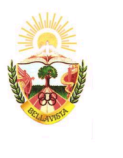 Municipalidad Distrital de Bellavista Secretaría GeneralSub Gerencia de Registro CivilesDECLARACION JURADAYO	________________________________________________ identificado (a) con DNI o PASAPORTE Nº _________________________  con domicilio en ___________________________________________________________________ ____________________________________________________.DECLARAMOS  BAJO  JURAMENTO ante  la  Municipalidad Distrital  de  Bellavista, que mi Estado Civil es VIUDO (A) y que de mi anterior Matrimonio Civil tengo ______ hijos menores, cuyos nombres y edades son: ____________________________ _____________________________________________________________________________________________________.Dando fe que los datos consignados son verdaderos, sometiéndome a las normas y leyes vigentes del Estado, para lo cual se firma el presente documento.Bellavista, ____________ de _________________ del 201___.--------------------------------      HUELLAFIRMADNI O PASAPORTE Nº __________	NOTA:    FORMATO  QUE DEBERA SER LLEVADO A NOTARIO PARA LEGALIZACION DE FIRMA